АВТОНОМНОЕ ОБРАЗОВАТЕЛЬНОЕ УЧРЕЖДЕНИЕ ВЫСШЕГО ОБРАЗОВАНИЯ ЛЕНИНГРАДСКОЙ ОБЛАСТИ «ГОСУДАРСТВЕННЫЙ ИНСТИТУТ ЭКОНОМИКИ, ФИНАНСОВ, ПРАВА И ТЕХНОЛОГИЙ»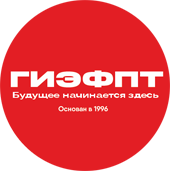 МЕЖДУНАРОДНАЯНАУЧНО-ПРАКТИЧЕСКАЯ КОНФЕРЕНЦИЯСовременные парадигмы устойчивого развития региональных социально-экономических систем в условиях роста неопределенности внешней средыИнформационное письмо19-20 апреля 2024 годаг. ГатчинаУважаемые коллеги!Государственный институт экономики, финансов, права и технологий приглашает Вас принять участие 19-20 апреля 2024 года в Международной научно-практической конференции «Современные парадигмы устойчивого развития региональных социально-экономических систем в условиях роста неопределенности внешней среды».К участию в конференции приглашаются ученые, преподаватели, докторанты, аспиранты, магистранты, студенты и курсанты вузов, представители технопарков, некоммерческих объединений, предприятий, банков, консалтинговых компаний, организаций социальной сферы, представители федеральных, региональных и муниципальных органов власти.Рабочий язык конференции: русский.Работа конференции планируется по следующим СЕКЦИЯМ:Секция 1. Проблемы обеспечения устойчивого развития экономической и социальной сфер региона в условиях роста неопределённости внешней среды.Секция 2. Экономические, денежно-кредитные и финансовые инструменты и методы управления: стратегии повышения устойчивости и снижения рисков.Секция 3. Проблемы информационной и экономической безопасности в условиях цифрового развития социально-экономических систем.Секция 4. Правовые аспекты устойчивого развития современного общества.Секция 5. Проектирование современных моделей непрерывного образования для целей устойчивого развития.Секция 6. Исторические, социально-философские, психологические и социологические аспекты устойчивого развитияОрганизационный комитет конференции оставляет за собой право отказа в принятии материалов, не соответствующих тематике конференции. ПОСЛЕ ПРИНЯТИЯ РЕШЕНИЯ ОБ ОПУБЛИКОВАНИИ СТАТЕЙ ОРГОКМИТЕТОМ АВТОРАМ БУДУТ РАЗОСЛАНЫ ПРОГРАММА И СЕРТИФИКАТ УЧАСТНИКА КОНФЕРЕНЦИИ.Информация о месте и времени проведения конференцииМесто проведения:ПЛЕНАРНОЕ ЗАСЕДАНИЕ - КОНФЕРЕНЦ–ЗАЛРАБОТА ПО СЕКЦИЯМ - АУДИТОРИИГОСУДАРСТВЕННОГО ИНСТИТУТА ЭКОНОМИКИ,ФИНАНСОВ, ПРАВА И ТЕХНОЛОГИЙ.ЛЕНИНГРАДСКАЯ ОБЛАСТЬ,Г. ГАТЧИНА, УЛ. РОЩИНСКАЯ, Д. 5Регламент конференции:19 апреля 2024 года09.00 – 10.00 – РЕГИСТРАЦИЯ УЧАСТНИКОВ10.00 – 13.00 – ПЛЕНАРНОЕ ЗАСЕДАНИЕ. ДОКЛАДЫ – ДО 10–15 МИНУТ.13.00 – 14.00 – ПЕРЕРЫВ НА ОБЕД14.00 – 16.30 – РАБОТА ПО СЕКЦИЯМ17.30 – ПОДВЕДЕНИЕ ИТОГОВ ПЕРВОГО ДНЯ КОНФЕРЕНЦИИ20 апреля 2024 года10.00 - 13.00 ПРОДОЛЖЕНИЕ РАБОТЫ ПО СЕКЦИЯМ. ТРИБУНА МОЛОДОГО УЧЕНОГОДОКЛАДЫ – ДО 10 МИНУТ, ОБСУЖДЕНИЕ ДОКЛАДОВ – ДО 5 МИНУТ.13.00 – 14.00 – ПЕРЕРЫВ НА ОБЕД14.00 – 15.00 – РАБОТА ПО СЕКЦИЯМИ15.30-16.00 – ЗАКРЫТИЕ КОНФЕРЕНЦИИ, НАГРАЖДЕНИЕ ЛУЧШИХ ДОКЛАДЧИКОВ СЕКЦИЙПрием заявок на участие, статей, рецензий научных руководителей осуществляется организационным комитетом Конференции – до 23:59, 12 апреля 2024 года на электронную форму регистрации по ссылке ниже:Статьи, поступившие после 12 апреля 2024 года, приниматься и обрабатываться оргкомитетом конференции не будут.УСЛОВИЯ УЧАСТИЯ:Для участия в работе конференции необходимо до 12 апреля 2024 г. представить в оргкомитет в электронной форме регистрации по ссылке ниже следующие данные:участникам:– статью объемом от 4-х до 6-ти страниц (требования к оформлению статей см. приложение 1; 2);– согласие автора на размещение полнотекстовой версии статьи– сканированную рецензию (рекомендацию) для опубликования работы студента, подписанную научным руководителем и заверенную отделом кадров организации / учреждения (см. приложение 3). Внимание! Объем страниц не включает в себя аннотацию и информацию об авторе, а также список литературы - учитывается только текст научной работы.По результатам работы планируется издание сборника материалов конференции с присвоением ему ISBN, УДК, ББК. Материалы конференции планируется опубликовать после её проведения в течение 3-х месяцев, после чего они будут размещены в РИНЦ.Публикация материалов осуществляется на конкурсной основе по решению Оргкомитета. Оргкомитет оставляет за собой право отклонения материалов в случае несоответствия тематике конференции, оригинальности текста по системе «Антиплагиат.ВУЗ» ниже 60% (с учетом самоцитирования), несоблюдения требований к оформлению заявки и статьи, превышении допустимого объема статьи, а также при нарушении сроков предоставления материалов. Оргкомитет не обязан аргументировать отказ в принятии материалов.Оргкомитет требует от авторов соблюдения правила о количестве присланных статей, а именно один автор может прислать на конференцию только одну заявку. Допустимое число соавторов – не более двух, разрешается соавторство со студентами.Материалы информационно-рекламного и публицистического характера не принимаются.Представляя текст работы для публикации в сборнике материалов конференции, автор гарантирует правильность всех сведений о себе, надлежащее оформление всех заимствований текста, достоверность статистических и иных данных; дает согласие на обработку персональных данных и на размещение материалов в базе РИНЦ.Уважаемые коллеги, напоминаем Вам, что автор должен строго следовать этическим требованиям к научной публикации:нельзя подавать одну статью в несколько сборников конференций и журналов одновременно;следует соблюдать закон об авторском праве (запрещен плагиат);нельзя использовать программы и методики обхода системы «Антиплагиат.ВУЗ».Оргкомитет оставляет за собой право корректуры (в соответствии с правилами русского языка) представленных работ. Организационный взнос с участников не взимается. По итогам конференции планируется опубликование сборника материалов конференции в электронном виде. Электронная версия сборника будет разослана после опубликования сборника. КОНТАКТЫ:АОУ ВО ЛО «Государственный институт экономики, финансов, права и технологий»188300, Ленинградская область, г. Гатчина, ул. Рощинская, д. 5.Руководитель оргкомитета конференции – и.о. проректора по научной и инновационной деятельности кандидат юридических наук, доцент Таулан Османович Бозиев;Заместитель руководителя оргкомитета – заведующий Отделом по организации научной и редакционно-издательской работы, кандидат экономических наук Инга Александровна Анцибор, e-mail: nio@gief.ru;Младший редактор – Анна Сергеевна Гарницкая, e-mail: nio@gief.ru.Как до нас добраться:От станции метро "Московская" - маршрутные автобусы № 18, 18а, 100, автобус № 431. Остановка - въезд. Далее пешком 10 минут.От Балтийского вокзала (станция метро "Балтийская") - электропоезд до пл.Татьянино (направление - Луга, Сиверская, Гатчина (Варш)), далее пешком 15 минут.  ТРЕБОВАНИЯ К ОФОРМЛЕНИЮ ЗАЯВОК И СТАТЕЙдля участия в Международной научно-практической конференции «Современные парадигмы устойчивого развития региональных социально-экономических систем в условиях роста неопределенности внешней среды»ЗАЯВКА И ТЕКСТ СТАТЬИ ОТПРАВЛЯЮТСЯ В ОДНОМ ФАЙЛЕформат прикрепляемого файла: .rtf1. Соблюдайте требование, касающееся сроков приема заявок на участие.2. Название файла = секция, фамилия и инициалы автораНапример: 1_Иванов И.И.3. Объем – от 4-х до 6 стр. Объем страниц не включает в себя аннотацию и информацию об авторе, а также список литературы - учитывается только текст научной работы.4. Технические характеристики:              текст должен быть сохранен в формате .rtf и оформлен с учетом следующего: все поля – 2; шрифт – Times New Roman; кегль – 14; интервал – 1,5; абзацный отступ – 1,25; выравнивание - по ширине; размер бумаги – А-4. 5. Перед текстом – в правом углу (выравнивание по правому краю) – инициалы и фамилия (жирный, курсив).6. Далее через строку по центру – НАЗВАНИЕ ПРОПИСНЫМИ БУКВАМИ (жирным).7. Через строку – имя, отчество, фамилия автора; должность (с указанием полного наименования кафедры, вуза) / место учебы (с указанием курса обучения (арабскими цифрами), факультета, полного наименования вуза); ученая степень, ученое звание (без сокращений); город; адрес электронной почты. 8. Далее через строку – аннотация (3-5 предложений) и ключевые слова (5-7 слов) (курсив).9. Далее через строку – текст. 10. Сноски оформляются квадратными скобками с указанием в них порядкового номера источника по списку и через запятую – номер страницы (страниц), например: [5, с. 115]. Постраничные сноски НЕ ДОПУСКАЮТСЯ!11. Без переносов.12. Страницы не нумеруются.13. После текста: источники в алфавитном порядке (нормативно-правовые акты не включать, при наличии отсылок к нормативно-правовым актам помещать указание на них в тексте! Пример: … федеральный закон от 29 декабря 2012 г. № 273-ФЗ «Об образовании в Российской Федерации» (в ред. от 29.07.2017).ПРИЛОЖЕНИЕ № 1ПРИМЕР технического оформления:М.Ф. ПетроваПРАВОВАЯ СИСТЕМА РОССИИ:
К ВОПРОСУ О СУЩНОСТИ ПОНЯТИЯМария Федоровна Петрова – доцент кафедры теории и истории государства и права, Южно-Уральский государственный университет, кандидат юридических наук, доцент, г. Челябинск; e-mail: 12345@mail.ruВ статье рассмотрены основные подходы к пониманию правовой системы, констатировано утверждение широкого подхода в отечественной теории права. Рассмотрены варианты соотношения анализируемых понятий. Представлен комплексный вариант.Ключевые слова: правовая система, система права, система законодательств, позитивное право, подход, теория права.Правовая картина мира складывается из множества существующих и функционирующих на современном этапе развития общества национальных правовых систем. Правовая система – сложное, собирательное понятие, отражающее совокупность множества правовых явлений, существующих в обществе [4, с. 519].Можно говорить о многолетнем поиске конструкции научного понятия правовой системы, уяснении ее смысла и содержания [7, с. 13]. В отечественной юридической науке существует два основных подхода к пониманию правовой системы: узкий и широкий. В первом случае правовая система сводится либо к системе законодательства, либо к системе права, либо к тому и другому, взятым в совокупности, то есть к праву [6, с. 17]. Сторонниками широкого подхода к понятию правовой системы отмечается, что при узком понимании правовой системы вообще нет смысла вводить в научный оборот новое понятие – «правовая система» [3, с. 116]. «Если бы выражение "правовая система" было лишь простым синонимом "объективного права" или "позитивного права", – отмечал известный французский социолог права Ж. Карбонье, – то его значение было бы сомнительным» [5, с. 12].Постепенно в отечественной теории права утвердился широкий подход [2, с. 381-390], согласно которому содержание правовой системы не сводится к праву и законодательству (которые являются лишь нормативной основой, центральным связующим звеном правовой системы), а включает в себя кроме права теоретические и мировоззренческие компоненты (правовую теорию, правовое сознание, правовую политику и др.), а также юридическую практику. Точно также, как если говорить об образовании, то федеральный закон от 29 декабря 2012 г. № 273-ФЗ «Об образовании в Российской Федерации» (в ред. от 29.07.2017) отнюдь не дает всей картины правового регулирования. Аналогичной позиции придерживают и суды общей юрисдикции, что можно обнаружить в конкретных решениях [1].ЛИТЕРАТУРААпелляционное определение Свердловского областного суда от 18.07.2017 по делу № 33-11418/2017 // Доступ из СПС Консультант Плюс.Байтин М.И. Сущность права (Современное нормативное правопонимание на грани двух веков). Саратов: СГАП, 2001. 416 с.Братусь С.Н. Юридическая ответственность и законность. М.: Городец-издат, 2001. 208 с.Витрук Н.В. Законность: понятие, защита и обеспечение. // Общая теория права. Курс лекций. Нижний Новгород: Изд-во Нижегор. ВШ МВД РФ, 1993. С. 513-539.Корнев А.В. Идеи правового и полицейского государства в дореволюционной России: Автореф. дис. … канд. юрид. наук. М., 1995. 26 с.Лукичев Ю.А., Вахмистрова С.И. Правоохранительные органы Российской Федерации. СПб.: Сентябрь, 2000. 412 с.Честнов И.Л. Правопонимание в эпоху постмодерна // Правоведение. 2002. № 2 (24). С. 4-16.Согласие автора на размещение полнотекстовой версии статьи «Правовая система России: к вопросу о сущности понятия» впервые в открытом доступе в сети ИнтернетДаю свое согласие на размещение полнотекстовой версии статьи в открытом доступе в сети Интернет. Гарантирую, что представленный материал ранее нигде не публиковался и в настоящее время не находится на рассмотрении на предмет публикации в других изданиях. Статья вычитана, цитаты и фактические данные сверены с первоисточниками. Осознаю, что несу персональную ответственность за нарушение авторских прав в соответствии с действующим законодательством РФ.Сидорова Мария Федоровна, доцент кафедры теории и истории государства и права, Южно-Уральский государственный университет, 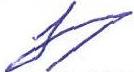 кандидат юридических наук, доцент,                    г. Челябинск, пр. Ленина, д. 1, к. 4, тел. 8(814) 34567,                    e-mail: 12345@mail.ruПРИЛОЖЕНИЕ № 2И.П. ПетровПРАВОВАЯ СИСТЕМА РОССИИ:
К ВОПРОСУ О СУЩНОСТИ ПОНЯТИЯИлья Петрович Петров – студент 4 курса юридического факультета, Российский государственный педагогический университет им. А.И. Герцена, г. Санкт-Петербург; e-mail: 54321@yandex.ruНаучный руководитель: Виталий Иванович Сидоров – профессор кафедры теории права и гражданско-правового образования, Санкт-Петербургский государственный экономический университет, доктор исторических наук, профессор, г. Санкт-Петербург; e-mail: sidorov@mail.ruВ статье рассмотрены основные подходы к пониманию правовой системы, констатировано утверждение широкого подхода в отечественной теории права. Рассмотрены варианты соотношения анализируемых понятий. Представлен комплексный вариант.Ключевые слова: правовая система, система права, система законодательств, позитивное право, подход, теория права.Правовая картина мира складывается из множества существующих и функционирующих на современном этапе развития общества национальных правовых систем. Правовая система – сложное, собирательное понятие, отражающее совокупность множества правовых явлений, существующих в обществе [4, с. 519].Можно говорить о многолетнем поиске конструкции научного понятия правовой системы, уяснении ее смысла и содержания. В отечественной юридической науке существует два основных подхода к пониманию правовой системы: узкий и широкий. В первом случае правовая система сводится либо к системе законодательства, либо к системе права, либо к тому и другому, взятым в совокупности, то есть к праву. Сторонниками широкого подхода к понятию правовой системы отмечается, что при узком понимании правовой системы вообще нет смысла вводить в научный оборот новое понятие – «правовая система» [3, с. 116]. «Если бы выражение "правовая система" было лишь простым синонимом "объективного права" или "позитивного права", – отмечал известный французский социолог права Ж. Карбонье, – то его значение было бы сомнительным» [5, с. 12].Постепенно в отечественной теории права утвердился широкий подход [2, с. 381-390], согласно которому содержание правовой системы не сводится к праву и законодательству (которые являются лишь нормативной основой, центральным связующим звеном правовой системы), а включает в себя кроме права теоретические и мировоззренческие компоненты (правовую теорию, правовое сознание, правовую политику и др.), а также юридическую практику. Точно также, как если говорить об образовании, то федеральный закон от 29 декабря 2012 г. № 273-ФЗ «Об образовании в Российской Федерации» (в ред. от 29.07.2017) отнюдь не дает всей картины правового регулирования. Аналогичной позиции придерживают и суды общей юрисдикции, что можно обнаружить в конкретных решениях [1].ЛИТЕРАТУРААпелляционное определение Свердловского областного суда от 18.07.2017 по делу № 33-11418/2017 // Доступ из СПС Консультант Плюс.Байтин М.И. Сущность права (Современное нормативное правопонимание на грани двух веков). Саратов: СГАП, 2001. 416 с.Братусь С.Н. Юридическая ответственность и законность. М.: Городец-издат, 2001. 208 с.Витрук Н.В. Законность: понятие, защита и обеспечение. // Общая теория права. Курс лекций. Нижний Новгород: Изд-во Нижегор. ВШ МВД РФ, 1993. С. 513-539.Корнев А.В. Идеи правового и полицейского государства в дореволюционной России: Автореф. дис. … канд. юрид. наук. М., 1995. 26 с.412 с.Согласие автора на размещение полнотекстовой версии статьи «Правовая система России: к вопросу о сущности понятия» впервые в открытом доступе в сети ИнтернетДаю свое согласие на размещение полнотекстовой версии статьи в открытом доступе в сети Интернет. Гарантирую, что представленный материал ранее нигде не публиковался и в настоящее время не находится на рассмотрении на предмет публикации в других изданиях. Статья вычитана, цитаты и фактические данные сверены с первоисточниками. Осознаю, что несу персональную ответственность за нарушение авторских прав в соответствии с действующим законодательством РФ.                   Петров Илья Петрович,                    студент 4 курса юридического факультета,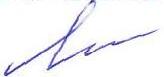 Санкт-Петербургский государственный экономический    университет, г. Санкт-Петербург,                               e-mail: 54321@yandex.ruПРИЛОЖЕНИЕ № 3ПРИМЕР:РЕЦЕНЗИЯна научную статью «Правовое регулирование брачного контракта (договора) при признании его недействительным в силу «неблагоприятных положений», подготовленную Петровым И.П.В СК РФ предусмотрена глава (гл. 8), регулирующая брачный контракт (договор) порядок его заключения, его содержание и признание его недействительным. Судебная статистика за 2015-2021 года указывается на рост числа признания его недействительным, в силу неблагоприятных положений. Исходя из судебной практики рассмотренных судом дел данной категории и исследование автором данной проблематики соответственно указывают на актуальность темы научной статьи.В статье отражены как общие положения признания брачного контракта недействительным, так и непосредственно вопросы специфики признания его недействительным в силу наступления неблагоприятных положений.С положительной стороны следует отметить тот факт, что научно- исследовательский аспект работы заключается в умелом сочетании цитирования положений нормативных актов (ГК РФ и СК РФ) с авторским суждением.Описанные в статье примеры, признания брачного контракта недействительным в силу наступления неблагоприятных последствия свидетельствуют о том, что автор работал не только с научными, учебными источниками, но и опирался на практические примеры из реальной судебной практики. В работе имеются ссылки на научные статьи из периодической печати, учебные работы, что свидетельствует о качестве проработки материала.Научная значимость данной статьи заключается в том, что она может быть использована в дальнейшем при написании курсовых, дипломных, диссертационных исследованиях. Практическая направленность работы выражается в предложенном автором способах урегулирования института брачного контракта в Российской Федерации. В целом, научная статья Петрова Ильи Петровича «Правовое регулировании брачного контракта (договора) при признании его недействительным в силу «неблагоприятных положений» выполнена на достаточном научном уровне, изложена доступным литературным языком, отвечает всем требованиям, предъявляемым к данным видам работ, и может быть рекомендована к публикации.Доцент кафедры гражданско-правовых дисциплинГосударственного института экономики финансов права и технологий,кандидат юридических наук, доцент			                 Соколов В.И.                                                                                                                       (подпись)